KАРАР                                                                         П О С Т А Н О В Л Е Н И Е«14» январь 2013 й.                                        № 3а                  «14» января  2013 г.О создании комиссии   по предупреждению и ликвидации чрезвычайных ситуаций  и обеспечению пожарной безопасности по сельскому  поселению Тятер-Араслановский сельсовет           В соответствии  с Федеральным  законом  № 68-ФЗ  от 21 декабря . «О защите населения и территорий  от чрезвычайных ситуаций природного и техногенного  характера», Постановлением  Правительства  Российской Федерации  от 30 декабря 2003 года № 794 « О  единой государственной системе  предупреждения  и ликвидации чрезвычайных ситуаций» (в редакции  постановления Правительства Российской Федерации  от 27 мая  2005 года) и Постановлением Правительства Республики Башкортостан  от  30  декабря  2005 г. № 294  « О  Башкирской территориальной  подсистеме РСЧС»  Администрация сельского поселения Тятер-Араслановский сельсовет муниципального района Стерлибашевский район РБ  п о с т а н о в л я е т:1. Утвердить положение о комиссии  по предупреждению и ликвидации чрезвычайных ситуаций  и обеспечению пожарной безопасности  по сельскому   поселению Тятер-Араслановский сельсовет.  (Приложение 1) 2. Утвердить состав комиссии по предупреждению и ликвидации чрезвычайных ситуаций  и обеспечению пожарной безопасности  по сельскому   поселению Тятер-Араслановский сельсовет. (Приложение 2)3. Утвердить план мероприятий по предупреждению и обеспечению пожарной  безопасности   на   территории сельского  поселения  Тятер-Араслановский сельсовет. (Приложение 3) 4. Контроль за исполнением  настоящего постановления   оставляю за собой.Глава Сельского поселенияТятер-Араслановский сельсовет 			И.Г. Рысаев			Приложение 1к постановлению главы  сельского поселения Тятер-Араслановский  сельсоветот 14.01.2013 г. №  3аПОЛОЖЕНИЕ о  комиссии по  предупреждению  и ликвидации чрезвычайных ситуаций  и обеспечению  пожарной  безопасности  звена БТП РСЧС1.Настоящее положение  определяет  основные задачи,  организацию и порядок  работы  комиссии по предупреждению и ликвидации чрезвычайных ситуаций  и обеспечению пожарной  безопасности (далее – КЧС и ОПБ) звена  БТП РСЧС   муниципального образования. КЧС  и ОПБ  в своей работе  руководствуется  Федеральным законом  № 68-ФЗ от 21.12.1994 г. «О защите  населения и территорий  от чрезвычайных ситуаций  природного и техногенного характера»,  постановлением  Правительства РФ  от 30.12.2003 г.№ 794 «О единой государственной  системе предупреждения  и ликвидации чрезвычайных ситуаций» (в редакции постановления правительства Российской Федерации от 27 мая  2005 года) и другими  нормативными актами Российской  Федерации от 27 мая 2005 года) и другими нормативными  актами Российской Федерации, Республики Башкортостан  и администрации   сельского  поселения Тятер-Араслановский сельсовет в области предупреждения и ликвидации чрезвычайных ситуаций  и обеспечения пожарной безопасности, а также настоящим Положением.Решения, принятые  КЧС и ОПБ, являются обязательными для  исполнения всеми учреждениями, предприятиями, организациями,  расположенными на территории  сельского  поселения Тятер-Араслановский  сельсовет   независимо  от форм собственности  и ведомственной принадлежности.Деятельность  КЧС и ОПБ финансируется  из бюджета сельского поселения Тятер-Араслановский   сельсовет, порядок материального и технического  обеспечения  определяет  глава  администрации  сельского  поселения Тятер-Араслановский   сельсовет.Рабочим органом  КЧС и ОПБ   является орган  управления  по делам ГОЧС сельского  поселения (муниципальное управление гражданской защиты).2.Основные задачи, функции и права  КЧС и ОПБ:2.1.Основными задачами  КЧС и ОПБ  являются:- разработка  предложений по реализации  единой государственной политики  в области предупреждения  и ликвидации чрезвычайных ситуаций  и обеспечения пожарной безопасности;- координация  деятельности органов  управления и сил  муниципального звена  БТП РСЧС при  решении вопросов в области предупреждения  и ликвидации чрезвычайных ситуаций  и обеспечения пожарной безопасности;- организация проведения мероприятий по предупреждению и ликвидации  чрезвычайных  ситуаций, обеспечению пожарной безопасности, а так же повышению устойчивости работы  потенциально опасных объектов и объектов жизнеобеспечения   сельского  поселения  и контроль за их выполнением;- организация наблюдения и контроля  за состоянием потенциально опасных объектов, прогнозирование чрезвычайных ситуаций;- обеспечение готовности органов управления, сил и средств муниципального звена  БТП РСЧС  к действиям в чрезвычайных ситуациях, а также создание  и поддержание в  состоянии готовности  пунктов управления;- организация разработки нормативных правовых актов  в  области защиты населения  и территории сельского  поселения  от чрезвычайных ситуаций  и обеспечению пожарной безопасности;- участие в разработке и реализации программ  по предупреждению  и  ликвидации чрезвычайных ситуаций и обеспечению пожарной безопасности;- внесение предложений  по созданию резервов  финансовых и материальных  ресурсов;- руководство работами  по ликвидации  чрезвычайных ситуаций,  привлечение  организаций  и населения  к этим работам;- установление режима  доступа  и пребывания  в районе чрезвычайных ситуаций и организация  мер  по охране  общественного порядка;- информирование заинтересованных организаций  и населения о положении дел и результатах работ по ликвидации чрезвычайных ситуаций;- руководство подготовкой  населения, должностных лиц  муниципального звена БТП РСЧС  к действиям в чрезвычайных ситуациях;- планирование  и организация  эвакуации населения, размещение, жизнеобеспечение эвакуированного населения  и возвращение его   после ликвидации чрезвычайных  ситуаций  в места постоянного проживания;- организация  сбора  и обмена информацией  в области  защиты населения, материальных ценностей  от чрезвычайных ситуаций.2.2. Для выполнения возложенных задач  КЧС  и ОПБ   осуществляет следующие функции:- рассматривает  в пределах своей компетенции  вопросы  в области предупреждения  и ликвидации чрезвычайных ситуаций  и обеспечения пожарной безопасности;- разрабатывает и вносит  на  рассмотрение главы администрации, представительного органа муниципального образования  предложения по вопросам , связанным с предупреждением и ликвидацией  чрезвычайных ситуаций, обеспечением ПБ, промышленной и экологической безопасности;- организует прогнозирование и оценку обстановки  на территории сельского поселения , которая может сложиться в результате ЧС природного и техногенного характера;- организует  разработку  и реализацию мер, направленных на предупреждение  и ликвидацию чрезвычайных ситуаций  и обеспечение пожарной безопасности;- разрабатывает предложения  по развитию  мер, направленных  на предупреждение  и ликвидацию чрезвычайных  ситуаций  и обеспечение пожарной безопасности;- разрабатывает предложения по развитию и обеспечению функционирования  муниципального звена  БТП РСЧС;- разрабатывает и планирует проведение  мероприятий  по предупреждению чрезвычайных ситуаций,  обеспечению пожарной  безопасности , уменьшение  ущерба  от них  и защите населения  и территорий  сельского поселения Тятер-Араслановский  сельсовет.- разрабатывает  предложения  по ликвидации чрезвычайных ситуаций ;- вводит на территории сельского  поселения  режимы функционирования муниципального звена  Башкирской подсистемы РСЧС;- вносит предложения  по порядку финансирования  выполняемых работ  по предупреждению и ликвидации  ЧС, ОПБ- контролирует деятельность  КЧС и ОПБ организаций, расположенных на территории сельского  поселения  в решении задач по предупреждению и ликвидации  ЧС, ОПБ;- организует подготовку органов управления  и сил муниципального звена  БТП РСЧС, обучение населения  действиям  в условиях угрозы   возникновения  и возникновении ЧС;- руководит созданием службы спасения, организует подготовку  профессиональных спасательных формирований, их оснащение, а также лицензирование всех  спасательных организаций   на территории сельского поселения.- участвует в рассмотрении и решении вопросов  размещения и деятельности потенциально опасных  объектов на территории  сельского поселения;- руководит аварийно-спасательными работами  при  возникновении  чрезвычайной ситуации;- разрабатывает мероприятия   по организации  устойчивого функционирования  систем  жизнеобеспечения  населения сельского поселения; - организует работу  по привлечению  общественных организаций  и граждан  к проведению мероприятий  по предупреждению и  ликвидации   чрезвычайных   ситуаций, обеспечению ПБ.2.3.КЧС и ОПБ в пределах  своей компетенции имеет право:- запрашивать  у органов  местного самоуправления, государственных  и иных организаций  необходимые материалы и информацию;- заслушивать на своих заседаниях  информацию руководителей органов  местного самоуправления , государственных и иных организаций;-  привлекать для участия в своей работе  представителей органов  местного самоуправления, государственных  и иных организаций  по согласованию с их руководителями;- создавать рабочие группы по направлениям деятельности КЧС и ОПБ  из числа  ученых, специалистов органов  местного самоуправления, государственных  и иных  организаций по  согласованию  с их руководителями, определять  полномочия и порядок их работы;- вносить в установленном порядке  в администрацию  сельского  поселения  предложения  по вопросам, требующим решения на уровне  республиканских органов  исполнительной власти;- в пределах своей  компетенции  принимать решения, направленные на защиту населения и территорий, обеспечение  пожарной  безопасности, обязательные  для  выполнения  всеми  организациями, учреждениями  на территории сельского поселения;- осуществлять контроль за подготовкой и готовностью сил  и средств  муниципального звена  БТП РСЧС;- привлекать в установленном порядке  силы и средства, входящие в состав  муниципального звена  БТП РСЧС  и  др. силы,  расположенные  на территории  сельского  поселения  к  выполнению аварийно-спасательных   и других  неотложных  работ;- устанавливать в зонах  ЧС особый  режим работы организаций, учреждений, а также  порядок  въезда  и выезда граждан  и их поведения ;- приостанавливать функционирование  организаций  на территории  сельского  поселения  независимо  от ведомственной принадлежности,  своей  деятельностью  создающих угрозу  возникновения  ЧС;- привлекать к дисциплинарной  и административной ответственности  должностных лиц виновных  в невыполнении решений  КЧС  и ОПБ в области  защиты  населения  и территорий от ЧС , ОПБ, создании  предпосылок  к возникновению  ЧС, непринятия мер  по защите жизни и сохранению здоровья людей;- привлекать  специалистов организаций  на территории сельского  поселения  к проведению экспертизы потенциально опасных объектов и контролю безопасности функционирования  таких объектов.2.4.Председатель КЧС и ОПБ  имеет право:- вводить  и приостанавливать режимы  функционирования  муниципального звена БТП РСЧС в зависимости  от сложившейся обстановки;- приводить в готовность  органы  управления, силы  и средства   организаций на территории  сельского поселения;- привлекать при угрозе  возникновения  или  возникновении чрезвычайных ситуаций силы и средства, транспорт и материально-технические средства, независимо  от  их принадлежности  в установленном порядке  для выполнения работ  по предотвращению  и ликвидации ЧС.3. Организация работы  КЧС 3.1. Состав КЧС и ОПБ  утверждает глава администрации  сельского  поселения 3.2. Председателем КЧС  и ОПБ назначается первый заместитель главы  администрации сельского поселения.3.3. Распределение функциональных обязанностей  между членами КЧС  и ОПБ  и их утверждение  производится председателем комиссии3.4. Рабочим органом  КЧС  и ОПБ  является  муниципальный орган  управления  по делам  ГОЧС (муниципальное Управление гражданской защиты).3.5. Для повышения оперативности принятия  решений, выявления причин  ухудшения обстановки, выработки предложений  и организации работ  по предотвращению ЧС, оценки их характера,  а в случае  возникновения, выработки предложений  по локализации  и ликвидации ЧС , защите населения и территорий, их реализации непосредственно а районе  бедствия  КЧС и ОПБ формирует оперативные группы.При возникновении чрезвычайных ситуаций  на  оперативную группу  КЧС  и ОПБ возлагается руководство работами по их ликвидации. Состав  оперативной группы формируется  из состава  муниципального органа  управления по делам ГОЧС  с привлечением необходимых специалистов из других организаций.В чрезвычайных ситуациях организация  для руководства   работами  по соответствующим направлениям  могут выделять  оперативные группы  КЧС и ОПБ  сельского  поселения.Заседание КЧС  и ОПБ  считается  правомочным, если  присутствует  не менее половины ее состава.Члены  КЧС и ОПБ  принимают участие  в ее заседаниях без права замены.  В случае  невозможности  присутствия члена  КЧС и ОПБ на заседании, он имеет право  представить свое мнение по рассматриваемым вопросам в письменной форме.Вопросы о деятельности конкретных организаций  в области предупреждения  и ликвидации  ЧС , ОПБ рассматриваются на заседаниях КЧС и ОПБ в присутствии их руководителей.Решения КЧС  и ОПБ  принимаются  простым  большинством голосов присутствующих на заседании членов КЧС и ОПБ. В случае равенства  голосов решающим является  голос председателя КЧС и ОПБ или его заместителем, председательствующим на заседании.Решения на КЧС  и ОПБ  оформляются  в виде протоколов, которые  подписываются  председателем  КЧС  и ОБП или его заместителем, председательствующим  на заседании.Решения КЧС  и ОПБ, принимаемые  в  соответствии с ее компетенцией  являются  обязательными  к исполнению  для всех государственных и иных  организаций  на территории  сельского  поселения.Подготовка материалов  к заседаниям  КЧС и ОПБ осуществляется  государственными  и иными организациями, к сфере  ведения которых  относятся вопросы, включенные  в повестки дня заседаний. Материалы  должны быть представлены  в комиссию не позднее, чем за 10 дней  до даты  проведения заседания.Решения КЧС и ОПБ  рассылаются  во все  заинтересованные  ведомства  и организации, в установленном порядке, освещаются  в средствах массовой информации.Организации   обязаны,  по  истечении установленного  решением  срока, информировать  комиссию  о результатах выполнения  решения КЧС и ОПБ.Работа КЧС и ОПБ организуется  по утвержденным планам работы. Заседания КЧС и ОПБ проводятся по мере необходимости, но не реже 1-го раза в квартал.Организационно-техническое обеспечение деятельности комиссии возлагается на муниципальный орган управления  по делам ГОЧС. Доведение решений  комиссии до сведения исполнителей, контроль исполнения возлагаются на  секретаря комиссии.Оповещение членов  комиссии организуется  муниципальным органом  управления по делам ГОЧС  по распоряжению председателя комиссии или в его отсутствие замещающим его лицом.Председатель КЧС и ОПБ несет  персональную ответственность  за выполнение возложенных на комиссию задач и законность принимающих решений.4. Последовательность действий КЧС и  ОПБ  при угрозе  и возникновении чрезвычайных ситуаций.- При угрозе возникновения  чрезвычайной ситуации:КЧС и ОПБ  совместно с другими органами  управления разрабатывает  и докладывает руководителю муниципального звена БТП РСЧС (руководителю органа местного самоуправления сельского  поселения) предложения по проекту  решения, которые  включают:- краткие выводы и оценки обстановки;- объем возможных спасательных и других  неотложных работ, очередность их проведения;- состав имеющихся сил и средств, предложения  по их распределению и использованию;- задачи  создаваемым группировкам сил  по направлениям их  действий и объектам работ;- порядок обеспечения проводимых мероприятий, действий сил РСЧС и других  привлекаемых сил;- порядок организации  взаимодействия и управления.- При проведении  аварийно-спасательных и других неотложных работ:КЧС и ОПБ в ходе  проведения аварийно-спасательных и других неотложных работ:- поддерживает устойчивую связь с вышестоящими, подчиненными органами управления, оперативными группами, развернутыми в районе ЧС, а так же соседними  сельскими поселениями.- осуществляет сбор данных, анализ и оценку обстановки, докладывает начальникам расчеты, выводи и предложения;- осуществляет оценку объема и характера предстоящих работ, ведет учет их выполнения;- вносит уточнения в разработанные планы и доводит задачи до подчиненных и взаимодействующими органами управления, контролирует правильность и своевременность их выполнения;- обеспечивает повседневную деятельность  руководителя органа местного самоуправления (председателя КЧС и ОПБ) по организации и руководству проводимыми работами;- своевременно докладывает в вышестоящий орган управления  о принятых решениях, поставленных задачах и их выполнении.Управляющий  делами 					З.З. БикмухаметоваПриложение 2 к постановлению главы  сельского поселения Тятер-Араслановский сельсоветот  14.01. 2013 г. №  3аСОСТАВ комиссии  по предупреждению  и ликвидации чрезвычайных ситуаций и обеспечению пожарной  безопасности     сельского  поселения Тятер-Араслановский сельсоветПредседатель комиссии:   И.Г. Рысаев – глава администрации сельского поселения Тятер-Араслановский  сельсовет муниципального района Стерлибашевский район РБ          Заместитель председателя: З.З. Бикмухаметова – управляющий делами администрации сельского поселения Тятер-Араслановский сельсовет        Члены комиссии:    Рысаев  И.С.- главный инженер ООО«Арслан» -  Арасланов  К.Г. - директор МБОУ СОШ с. Тятер-Арасланово       -   Самарханов А.А. -  участковый уполномоченный полиции     -   Усманова Н.Т. – заведующий Тятер-Араслановского СДК     -   Аманова М.Г. – заведующий Тятер-Араслановской СВА Управляющий  деламиадминистрации сельского поселения 			З.З. Бикмухаметова                                                                                       Приложение 3 к постановлению главы  сельского поселения Тятер-Араслановский й сельсоветот  14.01. 2013 г. №  3а План   по предупреждению и обеспечению пожарной  безопасности     на   территории сельского  поселения  Тятер-Араслановский сельсоветБАШKОРТОСТАН РЕСПУБЛИКАҺЫСТӘРЛЕБАШ РАЙОНЫ МУНИЦИПАЛЬРАЙОНЫНЫҢТӘТЕР-АРЫCЛАН АУЫЛ  СОВЕТЫАУЫЛ БИЛӘМӘҺЕ ХАКИМИӘТЕ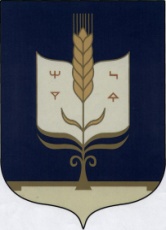 РЕСПУБЛИКА БАШКОРТОСТАНАДМИНИСТРАЦИЯСЕЛЬСКОГО ПОСЕЛЕНИЯ ТЯТЕР-АРАСЛАНОВСКИЙ  СЕЛЬСОВЕТМУНИЦИПАЛЬНОГО РАЙОНАСТЕРЛИБАШЕВСКИЙ РАЙОН№ Наименование мероприятийответственные исполнителисрок исполнения1Организовать работу со старостами населенных пунктов  сельского   поселения Тятер-Араслановский  сельсовет по предупреждению                  возникновения очагов природных пожаровглава сельского   поселения Тятер-Араслановский   сельсовет специалисты  администрации СП  комиссия по ЧС  и ОПБфевраль2Организовать информирование населения по   населенным  пунктам  сельского   поселения Тятер-Араслановский  сельсовет  о правилах пожарной безопасностиглава сельского   поселения Тятер-Араслановский     сельсовет специалисты  администрации СП комиссия по ЧС и  ОПБпостоянно3Организовать рейды по местам летнего отдыха граждан  сельского   поселения с целью пресечения возможных нарушений требований пожарной безопасностиглава сельского   поселения Тятер-Араслановский     сельсовет специалисты  администрации СПкомиссия по ЧС и  ОПБиюнь-август4Организовать патрулирование территорий  населенного пункта сельского  поселения  силами   добровольных пожарных   с первичными средствами пожаротушения глава сельского   поселения Тятер-Араслановский     сельсовет специалисты  администрации СПкомиссия по ЧС и  ОПБ июнь-август5Организовать проведение собраний (бесед) с населением с целью инструктажа по вопросам обеспечения пожарной безопасностиглава сельского   поселения Тятер-Араслановский    сельсовет специалисты  администрации Скомиссия по ЧС и  ОПБ февраль-декабрь6В населенном пункте организовать обходы  жителей частного сектора с целью проведения разъяснительной работы по предупреждению пожаров, обращая особое внимание на места проживания малоимущих семей и изготовить письменные обращения к гражданам глава сельского   поселения Тятер-Араслановский    сельсовет специалисты  администрации СПкомиссия по ЧС и  ОПБСтаросты по населенным пунктамфевраль-декабрь7Организовать уборку и вывоз мусора с территорий    населенных пунктов и организацийглава сельского   поселения Тятер-Араслановский     сельсовет комиссия по ЧС и  ОПБРуководители предприятий,  организаций, индивидуальные предприниматели постоянно8Организовать снос бесхозных строенийглава сельского   поселения Тятер-Араслановский    сельсоветкомиссия по ЧС и  ОПБпо мере необходимости9Обеспечить территории   населенных пунктов организаций водоснабжением для нужд пожаротушения и связью,   средствами звуковой сигнализации для оповещения людей в случае пожараглава сельского   поселения Тятер-Араслановский     сельсоветкомиссия по ЧС и  ОПБпостоянно10Обеспечить выполнение мероприятий по предотвращению распространения пожара на населенные пункты и отдельно расположенные объекты в части устройства минерализованных полос, скашивание сухой травыглава сельского   поселения Тятер-Араслановский    сельсовет комиссия по ЧС и  ОПБРуководители предприятий, организаций,  индивидуальные предприниматели на подведомственных территорияхиюль-сентябрь11Рекомендовать произвести обкос территорий  производственной зоны, ферм, МТМ от сорной травы, опашку указанных объектов, кормовых складов Полевые работы вести в сопровождении тех. средств пожаротушения иметь емкость воды с насосом .Проводить постоянный инструктаж персонала по правилам работы в режиме пожароопасности.с/х предприятиям: КФХ, ООО «Арслан»июль-сентябрь13Рекомендовать обеспечить опашку лесных массивов от населенных пунктов и  дорог.Глава сельского поселения, директор ООО «Арслан»июль-сентябрь14Рекомендовать вывозить  ТБО с вверенных территорийРуководители предприятий,  организаций, индивидуальные предприниматели сельского   поселения Тятер-Араслановский  сельсовет  на подведомственных территорияхпостоянно15Рекомендовать иметь резервные средства пожаротушенияРуководители предприятий,  организаций, индивидуальные предприниматели сельского   поселения  Тятер-Араслановский  сельсовет  на подведомственных территориях, жители   сельского   поселенияпостоянно16Рекомендовать вести дежурства в усиленном режиме: дежурства отдыхающей смены на дому.Комиссия по ЧС и ОПБиюль-сентябрь17АСП иметь необходимый запас ГСМ при ЧС на пожарный автомобильглава сельского   поселения Тятер-Араслановский     сельсоветпостоянно